ZGŁOSZENIE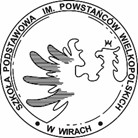 O PRZYJĘCIE DZIECKA DO KLASY ……………….W SZKOLE PODSTAWOWEJ IM. POWSTAŃCÓW WIELKOPOLSKICH W WIRACHNA ROK SZKOLNY 2024/2025Proszę o przyjęcie dziecka do klasy ………………….. w szkole podstawowejim. Powstańców Wielkopolskich w Wirach 	Dane dziecka PESEL 	 	Seria i numer paszportu/dokumentu tożsamości (wypełniane, gdy brak nr PESEL)  Data urodzenia 	 	Miejsce urodzenia  Adres zamieszkania dziecka Ulica 	 	Nr domu 	 	Nr lokalu  Kod 	 Miejscowość 	 	Poczta Województwo 	 	Powiat 	 	Gmina  Dane rodziców* 	Dane rodzica* (matki) 	 	Dane rodzica* (ojca) 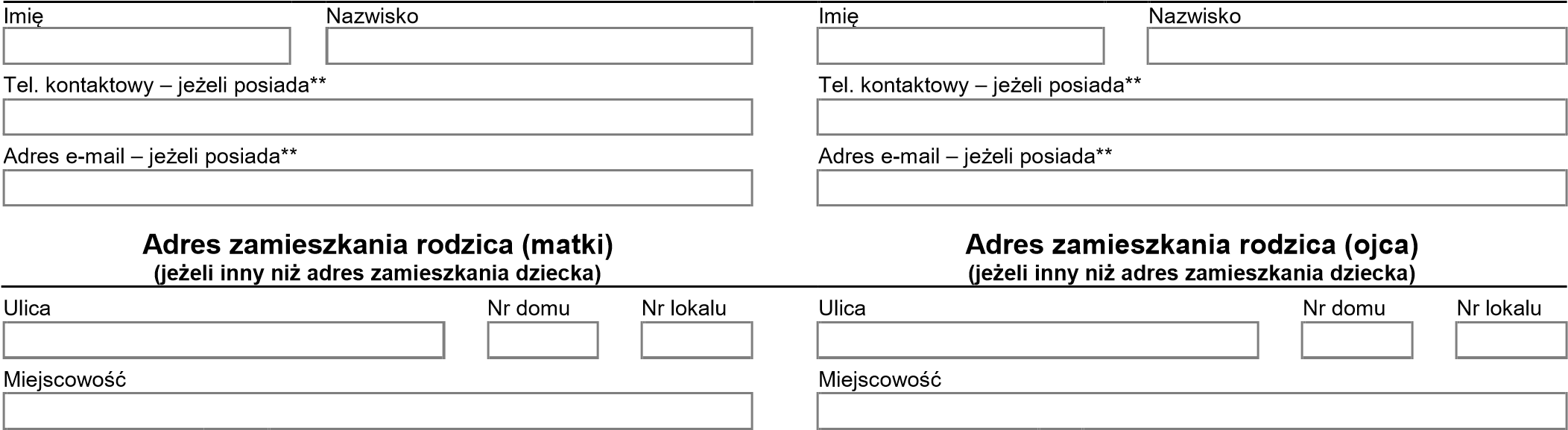 Kod 	 	Poczta 	 	Kod 	 	Poczta * Rodzic - należy przez to rozumieć także prawnego opiekuna dziecka oraz osobę (podmiot) sprawujący pieczę zastępczą nad dzieckiem. ** W przypadku braku telefonu/adresu poczty elektronicznej należy wpisać "nie posiadam". KLAUZULA INFORMACYJNAZgodnie z art. 13 ust. 1 i 2 ogólnego rozporządzenia o ochronie danych osobowych z dnia 27 kwietnia 2016 r. (RODO) przyjmujemy do wiadomości, że:· administratorem danych jest Szkoła Podstawowa im .Powstańców Wielkopolskich w Wirach ul .Zespołowa 23 ,62-051 Wiry, tel.0611025300, e-mail: spwiry@op.pl· dane przetwarzane będą na podstawie art. 6 ust. 1 lit. c) tj. przetwarzanie jest niezbędne do wypełnienia obowiązku prawnego ciążącego na administratorze oraz art. 6 ust. 1 lit. e) RODO tj. przetwarzanie jest niezbędne do wykonania zadania realizowanego w interesie publicznym lub w ramach sprawowania władzy publicznej powierzonej administratorowi;· podanie danych jest obowiązkiem ustawowym, a konsekwencją niepodania danych jest brak możliwości przyjęcia zgłoszenia,· celami przetwarzania danych są: przyjęcie do szkoły, a następnie cele wynikające z realizacji zadań określonych w ustawie Prawo Oświatowe, ustawie o systemie oświaty, ustawie o systemie informacji oświatowej oraz wydanych do nich aktów wykonawczych, a także Statutu placówki,· odbiorcami danych mogą być podmioty przetwarzające dane na zlecenie administratora (m.in. firmy IT, kancelarie prawne, itp.),· w oparciu o przetwarzane dane nie będzie miało miejsca zautomatyzowane podejmowanie decyzji ani profilowanie,· przysługuje nam prawo do żądania dostępu do danych oraz do ich sprostowania, ograniczenia przetwarzania, sprzeciwu wobec przetwarzania, usunięcia, a także prawo do wniesienia skargi do Prezesa Urzędu Ochrony Danych Osobowych ul. Stawki 2, 00-193 Warszawa, gdyby przetwarzanie danych naruszało wymienione prawa lub naruszało RODO,· we wszystkich sprawach dot. przetwarzania danych osobowych oraz realizacji przysługujących praw związanych z przetwarzaniem danych osobowych można kontaktować się z wyznaczonym inspektorem ochrony danych przez e-mail: korzuch@infoic.pl	 	 	 	 	Czytelne podpisy rodziców 	Data przyjęcia wniosku 	   (wypełnia placówka) - - - - - 